ГУО «Татарковская СШ»Единицы измерения массы. Таблица мер массыУчитель начальных классовБелякова Галина ВасильевнаТема урока:   Единицы измерения массы. Таблица мер массыЦели и задачи  урока:Повторить единицы измерения массы и связи между ними.             Формировать вычислительные навыки.            Развивать внимание, мышление, речь.            Развивать умение осуществлять самоконтроль и самоанализ учебной               деятельности.Ход урокаОрганизационный момент.Улыбнитесь друг другу. Подарите и мне свои улыбки. Спасибо. Ваши улыбки располагают к приятному общению, создают хорошее настроение.Мотивация к учебной деятельности.Начинается урок. Как настроение? (Хорошее!)Ноги? (На месте!)Руки? (На месте!)Локти? (У края!)Спинка? (Прямая!)Запишите число, классная работа.Проверка домашнего заданияСравниваем ответы по таблицеСтаринные меры длиныСегодня  нашими постоянными помощниками будут ваше внимание, память, смекалка, любознательность и тот багаж, который вы уже имеете. Вы готовы? Ну, тогда в добрый путь!- Определить тему и цель нашего урока нам поможет устный счет  .          Устный счет На доске записаны числа, прочитайте их 38124, 345, 1001,  25348- Назовите их соседей в общем числовом ряду.- Назовите количество единиц каждого разряда.-Сколько всего десятков, сотен и тысяч  в каждом числе?- Исключите из каждого слова одну букву и найдите математические термины (понятия). Какое слово «лишнее»? Почему?  массаж долина метроДа, слово МАССА тут лишнее, но сегодня на уроке слово «масса» - главное и нужное. Тема нашего урока: Единицы измерения массы. Таблица мер массы Поставьте перед собой цель на данный урок: чему мы должны научиться? Чтобы научиться чему-то новому, нужно сначала выяснить, что мы уже знаем по этому понятию.Где в жизни мы встречаемся с понятием масса? (слайд)Что нужно для того что бы узнать массу предмета?Весы бывают разные механические и электронныеГде можно увидеть данные весы? (в магазине) (безмен – простейшие рычажные весы)   Где используют эти весы? (в повседневной жизни, для взвешивания овощей, фруктов и т.д)Для измерения чего существуют напольные весы. – (массы людей)  Для чего существуют такие маленькие весы?  (нужны маленькие весы для измерения граммов)- Какой вывод можно сделать? (для измерения разных грузов нужны разные единицы массы?)
– Какие единицы массы вы знаете? (т, ц, кг, г)– Какая из этих двух величин самая маленькая? (г)
– Для чего нужна такая единица массы? (Чтобы определять массу очень маленьких и очень легких предметов)Напиши нужную единицу массы. (на доске)Масса синицы 20…гМасса индюка может быть до 20 …кгВзрослый слон весит около 7 …Масса льва около 2 … Почему возникли затруднения в последних выражениях? Как вы думаете, а что больше: центнер или тонна?Давайте обратимся за помощью к учебнику. Откройте с. 52 и прочитайте правилоСоставление  таблицы мер массыМы с вами уже знаем что в 1кг =1000г  (записать в таблицу)Как вы думаете, а что больше: центнер или тонна? Тонна. Потому что 1 т - 1000 кг, а в 1ц – 100 кгСлово «тонна» с греческого означает «бочка». Представляете себе бочку? Значит это очень много.В 1 т. = 1000 кг (записать в таблицу) Слово «центнер» с греческого языка означает «весящий 100». Значит, в 1 ц = 100 кг. (записать в таблицу)Запишем в тетрадь 1 ц = 100 кг- А как вы думаете, во сколько раз тонна больше центнера? Если в 1 т - 1000 кг, а в 1ц – 100 кгВ 10 раз. Молодцы! Запишем 1т = 10 ц Значит, возвращаясь к заданию, мы можем утверждать, что  слон весит около 7 т. А тигр  около 2 центнеровРассказ учителяА теперь немного отдохнём и, заодно, будем расширять свой кругозор. (рассказ с демонстрацией слайдов)- Среди животных, как и среди людей, есть свои рекордсмены, достойные того, чтобы оказаться в книге рекордов Гиннеса. Кто – то признаётся самым сильным, кто – то самым быстрым, а кто – то может похвастаться лишь своим весом. Самым большим и одновременно самым тяжёлым животным на нашей планете признан синий кит. (Слайд )Масса синего кита может достигать 150 – 200 т. Детёныш синего кита за сутки прибавляет в весе до 100 кг (75 г каждую минуту). Найти достойного соперника синему киту просто невозможно. На суше, как нам известно, рекордсмен в тяжёлом весе – это слон. При длине 6 м он весит 7,5 тонн. (Слайд )  А среди птиц самой крупной считается страус. Высота до 2,5 м., масса более 130 кг. (Слайд)В противоположность самым тяжёлым животным на нашей планете существуют и живут самые маленькие и мелкие животные и птицы. Землеройка (длина 4 – 5см, масса от 3 до 5 г), Колибри (длина (5-7 см, масса 1,5 – 2 г) (Слайд) - Отдохнули? - И снова задача.Задача:  Записать  на доске данныеТри мальчика вступили в спор. Один из них считает, что масса бегемота 3 т, другой утверждает, что масса бегемота 3 000 кг, а третий и вовсе называет – 30 ц. Кто же прав? Можно ли утверждать, что кто – то из ребят ошибается? (нет, правы все, т.к выразили массу бегемота в разных единицах)Работа по учебникуА) кошка – 3  кгБ) яблоки – 9 кг2. 4000кг=40ц =4т3.1ц=100кг:50=20 мешков   1т=1000кг:50=200 мешковФизкультминутка 4.Способ 1	                                                                Способ 21) 48 х5=240(т)	                                          1) 490 : 5 =98 (т)2)490 – 240 =250(т)	                               2) 98 -48 =50 (т)3) 250:5 =50 (т)7. Записывают на доскеMP, MN, MK, NK, NP,KP – отрезки,   N, K, P - точки, которые принадлежат лучу N P8. Число 84 увеличится на 900 единиц9. (450 – 350) х 3 =2106. Самостоятельная работа (взаимопроверка)    992          68          707    937          832         206    875          320         631ЗакреплениеДополнительные заданияЛогические задачи: (слайд)Внимательно посмотрите на первый рисунок и подумайте, сколько груш нужно добавить на правую чашу весов, чтобы весы пришли в равновесие?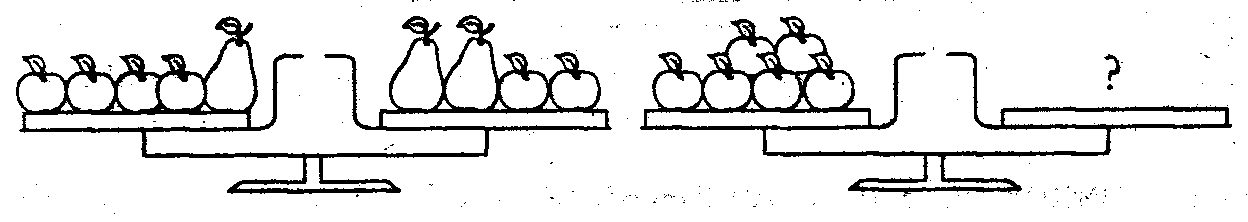 Чему равна масса арбуза? Капусты?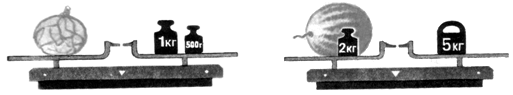 Выразите массу животных в более крупных единицах массы.Масса попугая 1234 г = _________________________1кг 234гМасса удава 123 кг 400 г =_________________________12ц3 кг 400 гМасса слона 4680 кг = ____________________________4т680 кгУстноВыразить в кг:  3 ц, 8 ц, 10  ц, 2 тВыразить в ц: 200 кг, 1 т, 1 т 5 цРабота в парах Работа по карточкам.- Давайте ещё раз пронаблюдаем за соотношением единиц массы. А для этого поработаем в парах.- У каждого на столе карточка с заданиями на двоих.Задание: Соедините линией из правого столбика величины, равные величинам в левом столбике.1 кг 126 г                  375 г                                                1126 г3021 г                        3 кг 21 г                                                 7 кг 894 г10 кг 50 г                1050 г                                                  10050 г3 кг 75 г                  3075 г                                                     30 кг 21 гЭталон на доске (Слайд)1кг 126 г = 1126 г3021г =  3 кг 21 г10кг 50 г = 10050 г3кг 75 г = 3075 г5.Задания игры «Данет-ка» (Ребята говорят «Да», если согласны  «Нет», если не согласны)   -99 кг  больше 1 ц ?   (нет )                                                                                                       -  11 г меньше 11 кг ? ( да)- 7 кг больше 800 г? ( да)- 600 кг меньше 2000 г ?  (нет)- 80 ц больше 80 т ?  (нет)- 1001 кг меньше 1001 г ? ( нет)-99 кг больше 1 ц ? (нет )6. -Кто может весить:1 ц – человек взрослый крупного телосложения;1 т – бегемот;т – слон.7. - Одна конфета весит 2 г. Сколько весят 20 конфет, 100 конфет, 1000 конфет ? ( 2 * 20 = 20 г, 2 * 100 = 200 г, 2 *1000 = 2000 г ) VI. Итог урока.- С какими новыми единицами массы вы сегодня познакомились ?- Для чего нужны такие единицы массы ?- Какая единица массы больше кг, но меньше тонны ?- Где вы можете применить свои знания?Добились ли мы поставленных целей?У нас есть напольные весы. Давайте, при помощи их обнаружим самого тяжёлого и самого лёгкого ученика в классе- В старину на Руси использовали другие меры массы. Они и сейчас иногда встречаются вам при чтении художественных произведений. Назовите, какие вы знаете старинные единицы массы.(Слайд)Старорусские единицы массы и сегодня встречаются в пословицах, поговорках, фразеологизмахДетям предлагается объяснить смысл пословиц или поговорок. (Слайд)Болезнь входит пудами, а уходит золотниками.Человека узнаешь, когда с ним пуд соли съешь.Мал золотник, да дорог.Узнаешь, почем фунт лиха.3 стадия – «Рефлексия»Оцените свои знания сейчас. Достигли вы поставленных задач в начале урока? Положите свои смайлики (улыбочки, печальки) на правую чашу весов если вам урок понравился а на левую если нет- Я благодарю вас за урок! Мне было очень приятно  с вами работать!     	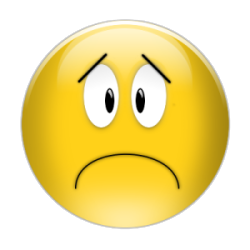 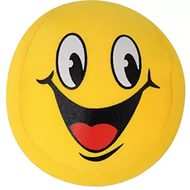 Приложения-Знать единицы массы и их соотношение.-Уметь переводить единицы массы-Сравнивать единицы массы-Решать задачи с единицами массыМассаждолинаметроМасса синицы 20…Масса индюка может быть до 20 …Взрослый слон весит около 7 …Масса льва около 2 …1кг =1000г1 ц = 100 кг1т = 100 цВ 1 т. = 1000 кг 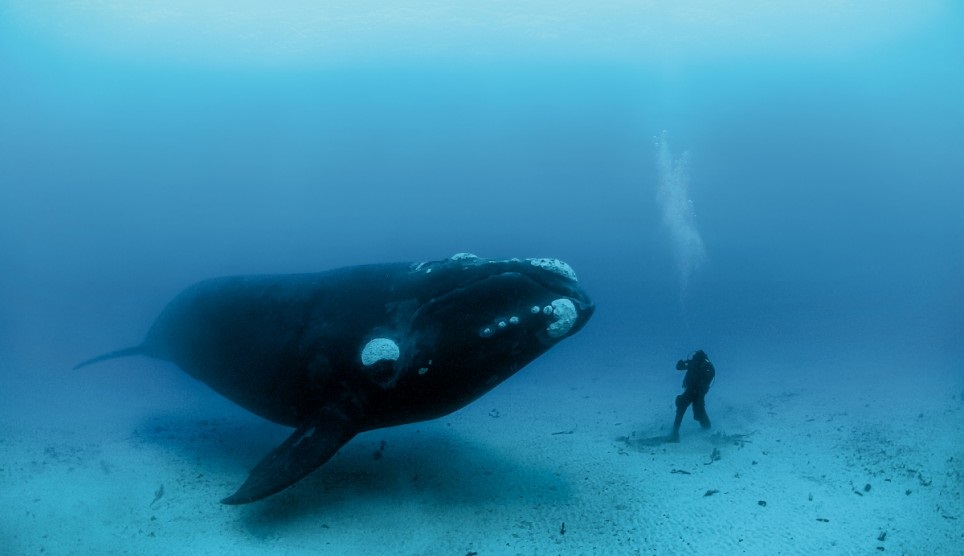 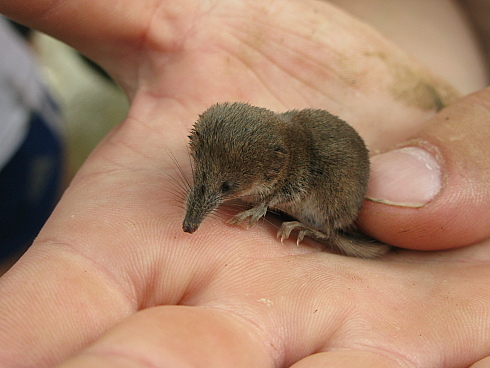 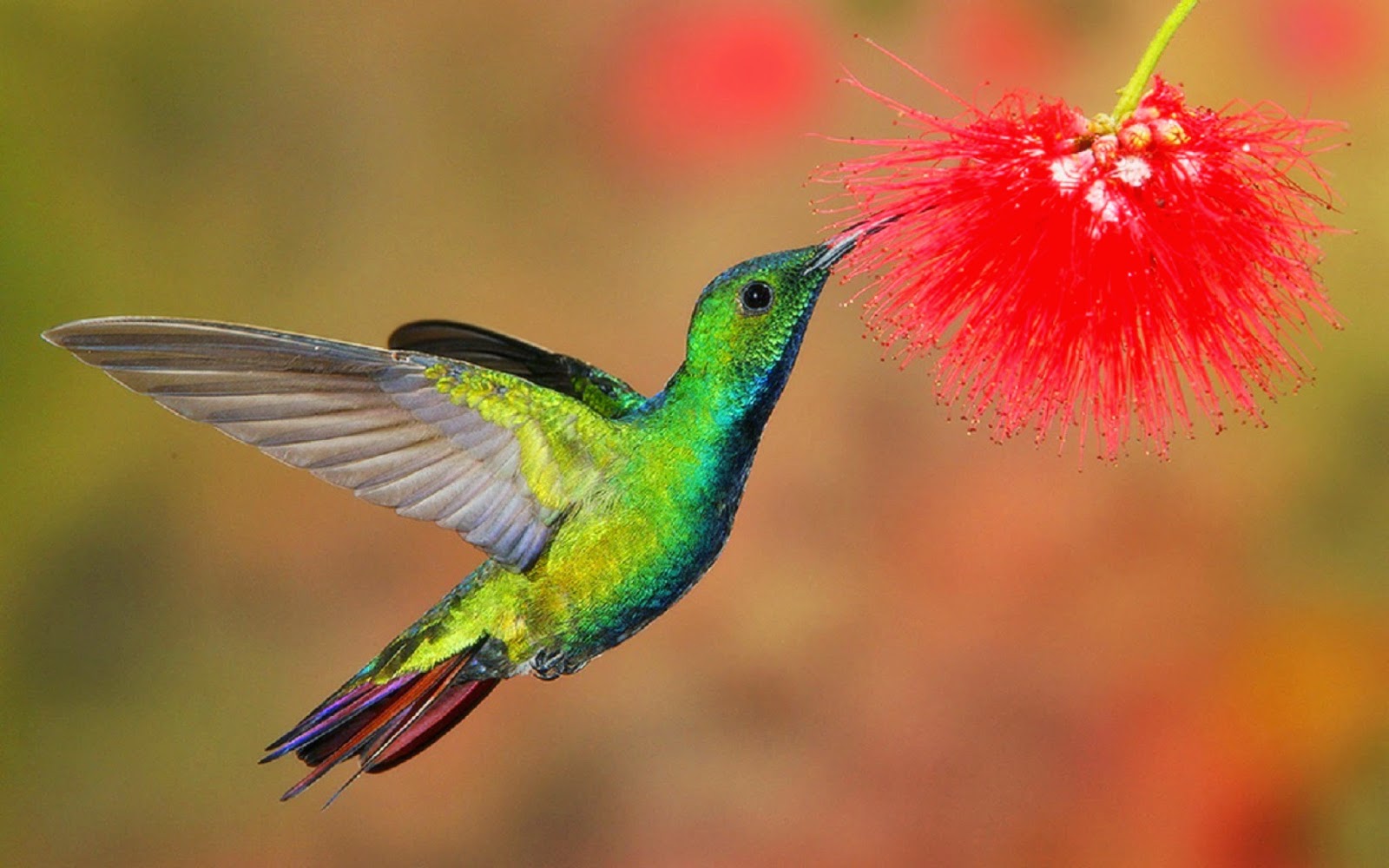 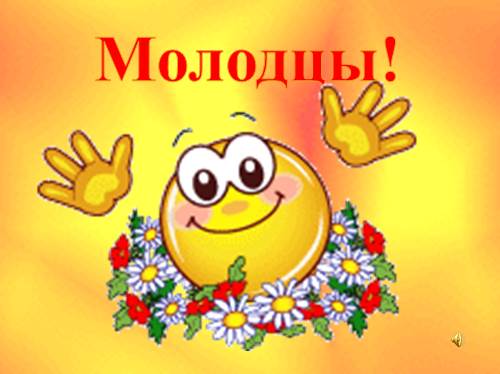 Ф И Одлина шагапальцырукиАнгелинаКатя Таня Диана Мука Масса в одном вагонеКоличество вагоновОбщая массаПшеничная Ржаная 48т?55490т